Автоматизація звука С в словах.«Хто прилетів до годівнички»(ластівка, сова,сойка, синиця, соловей, сорока, снігур,сокіл)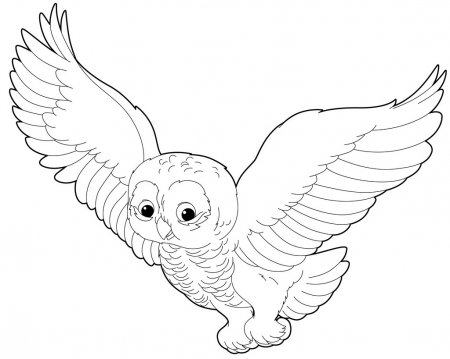 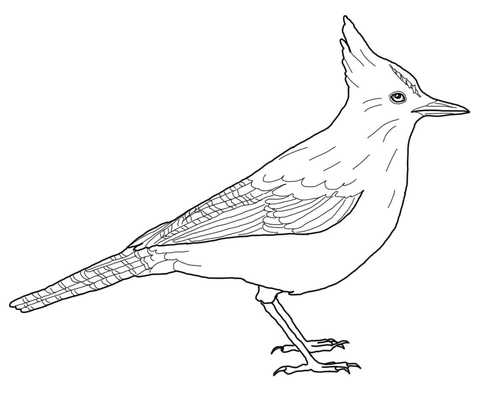 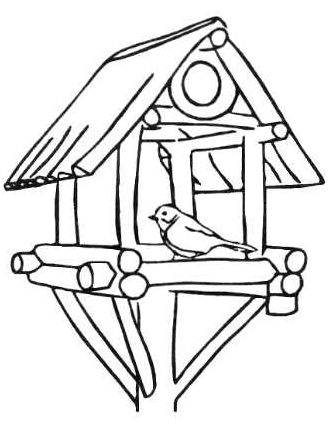 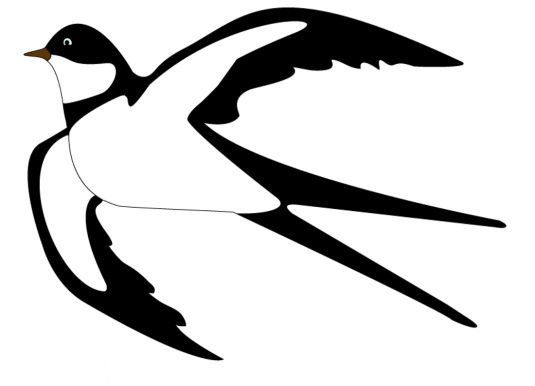 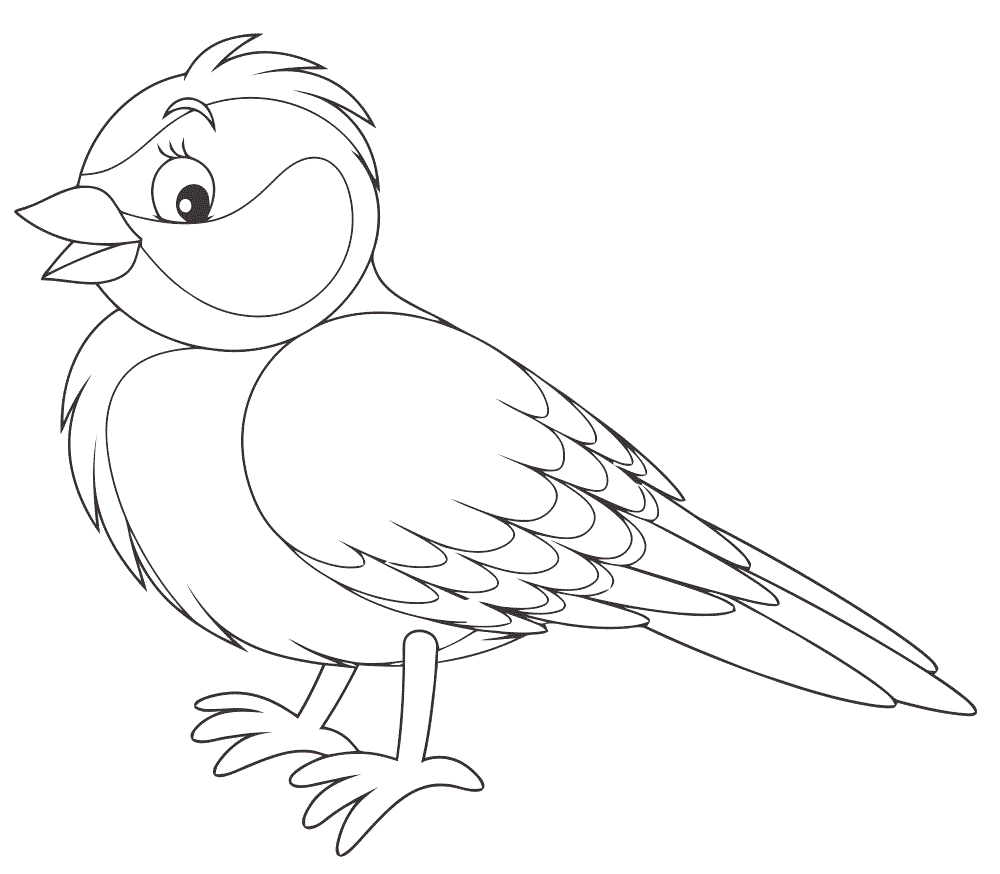 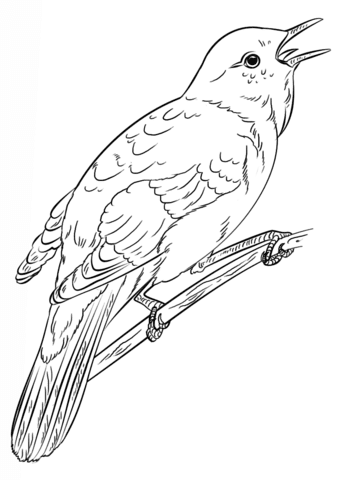 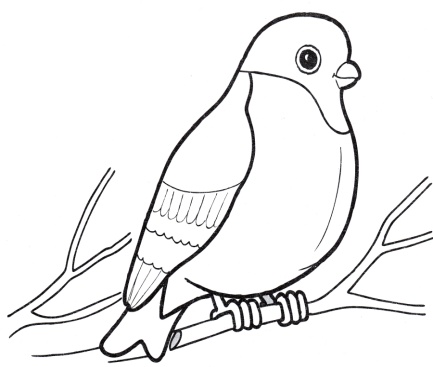 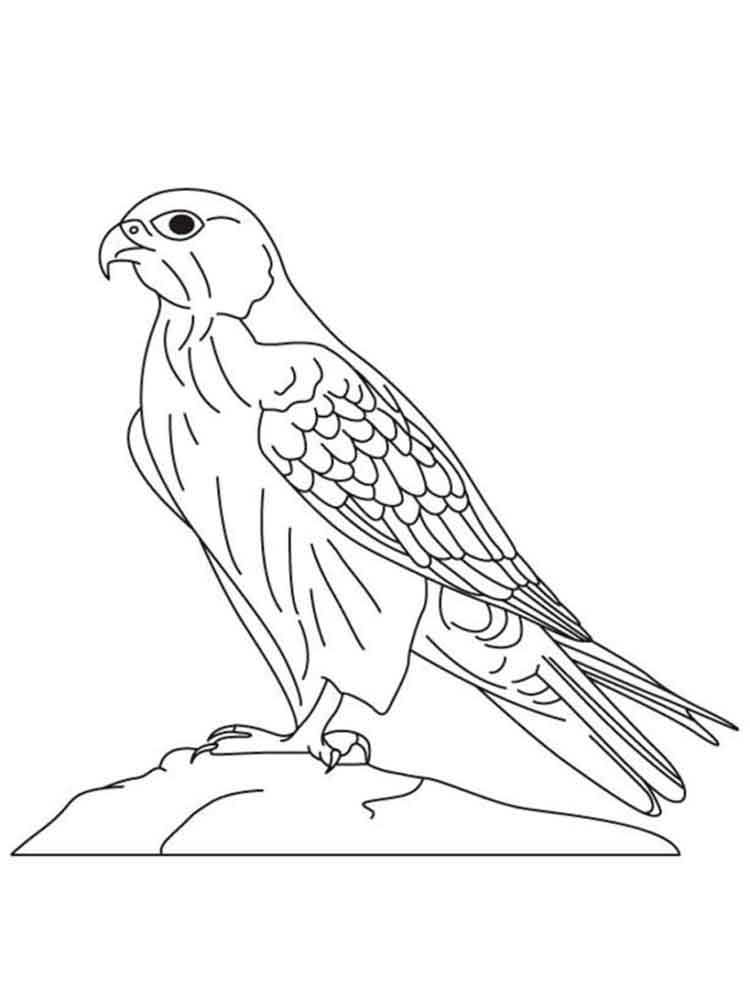 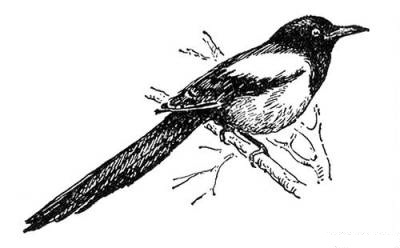 